Муниципальное образование городской округ город Торжок Тверской областиТоржокская городская ДумаР Е Ш Е Н И Е22.11.2023											  № 233Об условиях приватизациимуниципального имуществаРуководствуясь Федеральными законами от 21.12.2001 № 178-ФЗ 
«О приватизации государственного и муниципального имущества» и от 22.07.2008 №159-ФЗ «Об особенностях отчуждения движимого и недвижимого имущества, находящегося в государственной или в муниципальной собственности 
и арендуемого субъектами малого и среднего предпринимательства, 
и о внесении изменений в отдельные законодательные акты Российской Федерации», Положением о порядке и условиях приватизации муниципального 
имущества муниципального образования город Торжок, утвержденным 
решением Торжокской городской Думы от 28.10.2014 № 271, Прогнозным 
планом (программой) приватизации имущества, находящегося 
в муниципальной собственности муниципального образования 
городской округ город Торжок Тверской области, на 2023 - 2025 годы, утвержденным решением Торжокской городской Думы от 30.11.2022 № 153 
(в редакции решений Торжокской городской Думы от 14.02.2023 № 177, 
от 27.04.2023 № 185, от 22.11.2023 № 232), Торжокская городская Дума решила:1. Утвердить условия приватизации муниципального имущества, находящегося в собственности муниципального образования городской округ город Торжок Тверской области, согласно приложениям №№1-3 к настоящему Решению.2. Комитету по управлению имуществом города Торжка (Романцова М.В.):2.1. организовать подготовку документов, связанных с приватизацией объектов недвижимого имущества, указанного в приложениях к настоящему Решению;2.2. внести необходимые сведения в реестр муниципального имущества муниципального образования городской округ город Торжок Тверской области после государственной регистрации перехода права собственности 
на приватизированные объекты.3. Настоящее Решение вступает в силу со дня его подписания и подлежит официальному опубликованию, а также размещению в свободном доступе
на официальных сайтах администрации города Торжка и Торжокской городской Думы в информационно-телекоммуникационной сети Интернет.Председатель Торжокской городской Думы			          С.А. ДорогушВрио Главы города Торжка                                                                   А.С. БоруноваПриложение №1Утверждены решением Торжокской городской Думыот 22.11.2023 № 233Условия приватизации муниципального имуществаНаименование имущества: нежилое помещение площадью 41,2 кв.м,                       с кадастровым номером69:47:0110105:226.Имущество находится в муниципальной собственности муниципального  образования городской округ город  Торжок Тверской области.Местонахождение: Тверская обл., г. Торжок, Ленинградское шоссе, д. 42а, пом. 63.Обременения: объект обременен в пользу ИП Красоткина Е.Ю. 
на основании договора аренды от 01.07.2021 № 02/21 по настоящее время.Способ приватизации: предоставление преимущественного права 
на приобретение арендуемого имущества, в соответствии с Федеральным законом 
от 22.07.2008 № 159-ФЗ «Об особенностях отчуждения движимого и недвижимого имущества, находящегося в государственной или в муниципальной собственности и арендуемого субъектами малого и среднего предпринимательства, и о внесении изменений в отдельные законодательные акты Российской Федерации».Цена имущества: определена на основании отчета об определении рыночной стоимости от 15.09.2023 № 6002н, составленного в соответствии 
с законодательством об оценочной деятельности, и составляет 1 325 000 (один миллион триста двадцать пять тысяч) рублей,  без учета НДС.Срок рассрочки платежа: 5 лет.Приложение №2 УтвержденыРешением Торжокской городской Думыот 22.11.2023 № 233Условия приватизации муниципального имуществаНаименование имущества: нежилое помещение площадью 104,9кв.м,                       с кадастровым номером69:47:0130206:57.Имущество находится в муниципальной собственности муниципального  образования городской округ город  Торжок Тверской области.Местонахождение: Тверская обл., г. Торжок, ул. Торговые ряды, д. 2, пом.2.Обременения: объект обременен в пользу ИП Ступакова И.И. на основании договора аренды от 01.04.2020 № 10/20 по настоящее время.Способ приватизации: предоставление преимущественного права 
на приобретение арендуемого имущества, в соответствии с Федеральным законом 
от 22.07.2008 № 159-ФЗ «Об особенностях отчуждения движимого и недвижимого имущества, находящегося в государственной или в муниципальной собственности и арендуемого субъектами малого и среднего предпринимательства, и о внесении изменений в отдельные законодательные акты Российской Федерации».Цена имущества: определена на основании отчета об определении рыночной стоимости от14.11.2023 № 6015н, составленного в соответствии 
с законодательством об оценочной деятельности, и составляет 5 583 333 (пять миллионов пятьсот восемьдесят три тысячи триста тридцать три) рубля, без учета НДС.Срок рассрочки платежа: 5 лет.Приложение № 3УтвержденыРешением Торжокской городской Думыот 22.11.2023 № 233Условия приватизации муниципального имуществаНаименование имущества: нежилое помещение, площадью 108,8кв.м, 
с кадастровым номером69:47:0130206:336. Имущество находится в муниципальной собственности муниципального образования городской округ город Торжок Тверской области.Местонахождение: Тверская обл., г. Торжок, ул. Торговые ряды, д.2, пом. 5.Обременения: объект культурного наследия. Охранное обязательство 
от 18.12.2003 года № 15/76; паспорт объекта культурного наследия от 12.12.2022, регистрационный номер 691410190110035 (прилагаются)Способ приватизации электронная продажа на конкурсе, в соответствии 
с Федеральным законом от 21.12.2001 № 178-ФЗ «О приватизации государственного и муниципального имущества», Федеральным законом 
от 25.06.2002 № 73-ФЗ «Об объектах культурного наследия (памятниках истории 
и культуры) народов Российской Федерации».Цена имущества: определена на основании отчета об определении рыночной стоимости от 27.07.2023 № 179/07-23, составленного в соответствии 
с законодательством об оценочной деятельности, и составляет 3 880 533 (три миллиона восемьсот восемьдесят тысяч пятьсот тридцать три) рубля без учета НДС.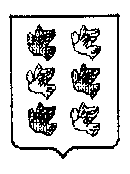 